ZAPROSZENIE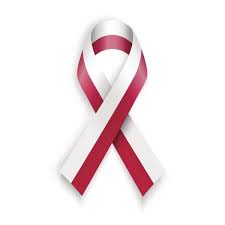 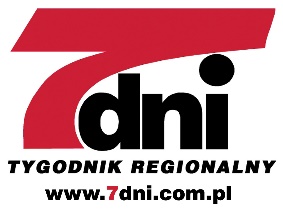 naII MIĘDZYGMINNY BIEG NIEPODLEGŁOŚCI 
 i MARSZ NORDIC WALKINGpod patronatem  poseł na Sejm RP p. Lidii Burzyńskiej oraz Wójta Gminy KłomniceSKRZYDLÓW 10 LISTOPADA 2018r.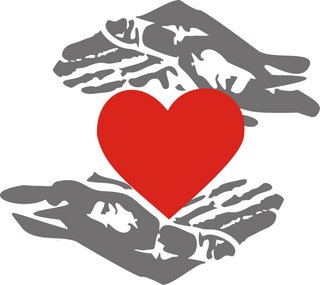 REGULAMINCel imprezy:popularyzacja biegów i marszów nordic walking, jako promocji zdrowia wśród dzieci 
i młodzieży,pamięć o wydarzeniach historycznychwsparcie finansowe Hospicjum w  Częstochowiepromocja miejscowości Skrzydlów i gminy Kłomniceintegracja mieszkańców powiatu częstochowskiegoOrganizator:Szkoła Podstawowa im. Kornela Makuszyńskiego w SkrzydlowieFundacja „Pomóżmy Dzieciom Poznać Świat”Urząd Gminy KłomnicePatronat medialny: Tygodnik Regionalny „7dni- Częstochowa”
Termin i miejsce:10 listopada 2018r. (sobota)Biuro zawodów oraz start plac gminny nad rzeką za mostem od ulicy Nadrzecznej w Skrzydlowie.Warunkiem uczestnictwa w marszu jest przekazanie dowolnej kwoty ( minimum 5 zł) do puszki  na rzecz Hospicjum w Częstochowie. Biuro czynne od godz. 12:00, Zgłoszenia udziału w imprezie do 9 listopada, do godziny 15.00, pod numerem 34 3281670 lub  drogą e-mailową ( zs_skrzydlow@o2.pl) oraz w dniu zawodów do godziny 12.45.
Bieg dla dzieci i młodzieży 
Start pierwszego biegu o godz. 13:00

- kategorie wiekowe i dystans:Przedszkolaki – 100 m ( chłopcy i dziewczynki)I grupa: rocznik 2009 – 2011  dziewczęta – 200 m/chłopcy – 200 mII grupa:  2006 – 2008 dziewczęta – 600 m/chłopcy – 600 mIII grupa: 2003 - 2005  dziewczęta – 800 m/chłopcy – 1000 m
Marsz Nordic WalkingDystans: ok. 4 km Trasa: START i META: plac gminny nad rzeką za mostem od ulicy Nadrzecznej w Skrzydlowie.Nagrody: za miejsca I-III – medale, za miejsca I-VI – dyplomy, za udział w marszu każdy uczestnik otrzymuje pamiątkowy medalpo zakończeniu marszu poczęstunek przy ognisku dla wszystkich uczestników biegu/marszu oraz śpiewanie pieśni patriotycznychUwagi końcowe:Zawody odbędą się bez względu na warunki atmosferyczne.mile widziany akcent patriotyczny ( koszulka, szalik, nakrycie głowy, kotylion, chorągiewka)Opiekunowie odpowiadają za swoich uczestników niepełnoletnich (zgoda rodziców, badania lekarskie).rejestracja zawodników: godz. 12:00-12;45 w biurze zawodówPlanowane zakończenie zawodów ok. godz. 16:3 0.Organizator zapewnia sobie ostateczne prawo interpretacji regulaminu imprezy.Dla uczestników przewidziany ciepły posiłek.Poniżej do pobrania zgoda na udział osoby niepełnoletniej.Ze sportowym pozdrowieniem: 
OrganizatorzyZGODA RODZICÓW (PRAWNYCH OPIEKUNÓW)NA UDZIAŁ W II MIĘDZYGMINNYM BIEGU NIEPODLEGŁOŚCI 
 i MARSZU NORDIC WALKING      My niżej podpisani /ja niżej podpisany(na) wyrażam/y zgodę na uczestnictwo naszego/mojego dziecka *)……………………………………………………………………………………………………………………………………………………..(imię i nazwisko dziecka /klasa/data urodzenia)W II Międzygminnym Biegu Niepodległości 
 II Marszu Nordic Walkingktóre odbędą się w dniu 10 listopada 2018r  w Skrzydlowie.           Oświadczam, że nie ma przeciwwskazań lekarskich, aby moje dziecko uczestniczyło w w/w zawodach sportowych. Wyrażam zgodę na podejmowanie decyzji przez opiekuna, organizatora zawodów związanych z zagrożeniem zdrowia i życia mojego dziecka.          Oświadczam, iż wyrażam zgodę na gromadzenie i przetwarzanie danych osobowych mojego dziecka przez organizatorów oraz na opublikowanie zarejestrowanego wizerunku w materiałach i informacjach z ww. zawodów (zgodnie z ustawą z dnia 29 sierpnia 1997 r. o ochronie danych osobowych, Dz.U. 1997 Nr 133, poz. 883 z późn. zm.).………………………………......…..…                               ................…….……….......………………                             ........................…..…………….……  ( Miejscowość i data)                                                   (Podpis rodzica/ców / opiekuna/ów)                                       (Telefon kontaktowy)